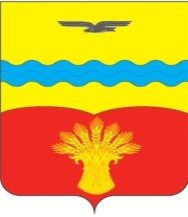 АДМИНИСТРАЦИЯ МУНИЦИПАЛЬНОГО ОБРАЗОВАНИЯ НОВОЮЛАСЕНСКИЙ СЕЛЬСОВЕТ КРАСНОГВРАДЕЙСКОГО РАЙОНА ОРЕНБУРГСКОЙ ОБЛАСТИП О С Т А Н О В Л Е Н И Е16.09.2022									                    № 44-пОб утверждении реестра муниципальных услуг и функций муниципального образования Новоюласенский сельсовет Красногвардейского района Оренбургской области	В соответствии со статьей 14 Федерального закона от 06.10.2003  №131-ФЗ «Об общих принципах организации местного самоуправления в Российской Федерации», Федеральным законом от 27.0.2010 № 210-ФЗ «Об организации предоставления государственных и муниципальных услуг», статьями 5, 27, 40 Устава муниципального образования Новоюласенский  сельсовет Красногвардейского района Оренбургской области, в целях повышения эффективности деятельности органов местного самоуправления муниципального образования  Новоюласенский сельсовет:          1. Утвердить Реестр муниципальных услуг, предоставляемых администрацией муниципального образования Новоюласенский сельсовет Красногвардейского района Оренбургской области,  согласно приложению.           2.Постановление администрации муниципального образования Новоюласенский сельсовет Красногвардейского района Оренбургской области от 11.08.2016 № 81-п «Об утверждении реестра муниципальных услуг и функций муниципального образования Новоюласенский сельсовет Красногвардейского района Оренбургской области» считать утратившим силу.            3. Установить, что настоящее постановление вступает в силу со дня его подписания и подлежит размещению на официальном сайте сельсовета в информационно-телекоммуникационной сети «Интернет» по адресу: https://новоюласка.рф.            4. Контроль за исполнением  постановления оставляю за собой.Глава сельсовета                                                                                                        С.Н.БисяеваРазослано: в дело,  , специалисту администрации сельсовета, прокурору района.  Приложение к постановлению администрации муниципального образованияНовоюласенский сельсоветКрасногвардейского района Оренбургской областиот 16.09.2022  № 44-пРеестр муниципальных услуг, предоставляемых администрацией муниципального образования Новоюласенский сельсовет Красногвардейского района Оренбургской области№ п\пНаименование муниципальной услугиНормативный правовой акт, устанавливающий полномочия органа местного самоуправления, предприятия, учреждения, предоставляющих услугуЗаявителиНаименование органа, ответственного за организациюпредоставления муниципальной  услуги123451Предоставление в аренду, безвозмездное пользование имущества, находящегося в собственности муниципального образования Новоюласенский сельсоветГражданский кодекс Российской Федерации;Федеральный закон от 26 июля 2006  N 135-ФЗ "О защите конкуренции"; Федеральный закон от 06.10.2003 года №  131-ФЗ « Об общих принципах организации местного самоуправления в Российской Федерации»;Физические и юридические лицаМуниципальное образование Новоюласенскийсельсовет2Передача гражданам занимаемых ими жилых помещений, находящихся на территории муниципального образования, в порядке приватизацииГражданский кодекс Российской Федерации; Жилищный кодекс Российской Федерации; Федеральный закон от 21 июля 1997  № 122-ФЗ «О государственной регистрации прав на недвижимое имущество и сделок с ним»; Федеральный закон от 04 июля 1991 года № 1542-1 «О приватизации жилищного фонда в Российской Федерации»Физические лицаМуниципальное образование Новоюласенский сельсовет3Присвоение и  (или) уточнение адреса  земельному участку и (или) объекту недвижимостиФедеральный закон от 06.10.2003 N 131-ФЗ "Об общих принципах организации местного самоуправления в Российской Федерации" глава 3, ст.14 п.21; Устав  муниципального образования Новоюласенский сельсовет пп. 22 ч. 1 ст. 5Физические и  юридические лицаМуниципальное образование Новоюласенский сельсовет4Присвоение адреса объекту капитального строительстваКонституция Российской Федерации;Федеральным законом от 6 октября 2003 года № 131-ФЗ                                   «Об общих принципах организации местного самоуправления в Российской Федерации»Физические и юридические лицаМуниципальное образование Новоюласенский сельсовет5Постановка на учет граждан в качестве нуждающихся в жилыхпомещениях, предоставляемых по договорам социального наймаГражданский Кодекс Российской Федерации;Жилищный кодекс Российской Федерации;Федеральный закон от 06.10.2003 года №  131-ФЗ « Об общих принципах организации местного самоуправления в Российской Федерации»; Федеральным законом от 02.05.2006 №   59-ФЗ «О порядке рассмотрения обращений граждан Российской Федерации»; Закон Оренбургской области от 23.11.2005 № 2733/489 – III - ОЗ «О порядке ведения органами местного самоуправления учета граждан в качестве нуждающихся в жилых помещениях, предоставляемых по договорам социального найма»Физические лицаМуниципальное образование Новоюласенский сельсовет6Выдача выписки из похозяйственной книги о наличии у гражданина права на земельный участок Конституция Российской Федерации; Гражданский кодекс Российской Федерации;Федеральный закон от 07.07. 2003  № 112-ФЗ «О личном подсобном хозяйстве»; Федеральный Закон от 06.10.2003 № 131-ФЗ «Об общих принципах организации местного самоуправления в Российской Федерации»;  Федеральный Закон от 02.05.2006 № 59-ФЗ «О порядке рассмотрения обращений граждан Российской Федерации»; Федеральный закон от 30.06.2006 N93-ФЗ "О внесении изменений в некоторые законодательные акты Российской Федерации по вопросу оформления в упрощенном порядке прав граждан на отдельные объекты недвижимого имущества"; Устав муниципального образования Новоюласенский сельсовет; Физические  и юридические лицаМуниципальное образование Новоюласенский сельсовет7Совершение нотариальных действий, предусмотренных законодательством, в случае отсутствия в поселении нотариуса. Удостоверения доверенностиФедеральный закон от 06.10.2003 N 131-ФЗ«Об общих принципах организации местного самоуправления в Российской Федерации»;Основы законодательства Российской Федерации о нотариате»(утв. ВС РФ 11.02.1993 N 4462-1);Приказ Минюста РФ от 27.12.2007 N 256«Об утверждении Инструкции о порядке совершения нотариальных действий главами местных администраций поселений и муниципальных районов и специально уполномоченными должностными лицами местного самоуправления поселений и муниципальных районов»Физические и юридические  лицаМуниципальное образование Новоюласенский сельсовет8Совершение нотариальных действий, предусмотренных законодательством, в случае отсутствия в поселении нотариуса. Свидетельствование верности копий документов и выписок из нихФедеральный закон от 06.10.2003 N 131-ФЗ«Об общих принципах организации местного самоуправления в Российской Федерации»;Основы законодательства Российской Федерации о нотариате»(утв. ВС РФ 11.02.1993 N 4462-1);Приказ Минюста РФ от 27.12.2007 N 256«Об утверждении Инструкции о порядке совершения нотариальных действий главами местных администраций поселений и муниципальных районов и специально уполномоченными должностными лицами местного самоуправления поселений и муниципальных районов»Физические  и юридические лицаМуниципальное образование Новоюласенский сельсовет9Совершение нотариальных действий, предусмотренных законодательством, в случае отсутствия в поселении нотариуса. Осуществление мер по охране наследственного имущества и в случае необходимости управлению имФедеральный закон от 06.10.2003 N 131-ФЗ«Об общих принципах организации местного самоуправления в Российской Федерации»;Основы законодательства Российской Федерации о нотариате»(утв. ВС РФ 11.02.1993 N 4462-1);Приказ Минюста РФ от 27.12.2007 N 256«Об утверждении Инструкции о порядке совершения нотариальных действий главами местных администраций поселений и муниципальных районов и специально уполномоченными должностными лицами местного самоуправления поселений и муниципальных районов»Физические лицаМуниципальное образование Новоюласенский сельсовет10Участие в организации и осуществлении мероприятий по мобилизационнойподготовке муниципальных предприятий и учреждений, находящихся натерритории поселения. Постановка граждан на первичный воинский учет и снятие граждан с первичного учетаКонституция Российской Федерации; Федеральный закон от 06.10.2003 №131-ФЗ «Об общих принципах организации местного самоуправления в Российской Федерации»;Устав  муниципального образования Новоюласенский сельсовет  Физические и юридические лицаМуниципальное образование Новоюласенский сельсовет11Участие в организации и осуществлении мероприятий по мобилизационнойподготовке муниципальных предприятий и учреждений, находящихся на территории поселения. Обновление (замена) документов первичного воинскогоучета»Федеральный закон от 31 мая 1996 г. № 61-ФЗ «Об обороне»; Федеральный закон от 26 февраля 1997 г. №31-ФЗ «О мобилизационной подготовке имобилизации в Российской Федерации»; Федеральный закон от 28 марта 1998 г. № 53-ФЗ «О воинской обязанности и военнойслужбе»; Федеральный закон от 06.10.2003 г. № 131-ФЗ «Об общих принципах организацииместного самоуправления в Российской Федерации»;Постановление  Правительства Российской Федерации от 11.11.2006 г. № 663 «Обутверждении Положения о призыве на военную службу граждан Российской Федерации»;Постановление Правительства Российской Федерации от 27 ноября 2006 г. №719 «Обутверждении Положения о воинском учете»;- Устав муниципального образования Новоюласенский сельсовет Красногвардейскогорайона Оренбургской области;Физические и юридические лицаМуниципальное образование Новоюласенский сельсовет12Участие в организации и осуществлении мероприятий по мобилизационнойподготовке муниципальных предприятий и учреждений, находящихся натерритории поселения. Доведение до сведения должностных лиц их обязанностейпо воинскому учету, мобилизационной подготовке и мобилизации, установленныхзаконодательством Российской Федерации и Положением о воинском учете иосуществления контроля за их исполнениемФедеральным законом от 31 мая 1996 г. № 61-ФЗ «Об обороне»;- Федеральным законом от 26 февраля 1997 г. №31-ФЗ «О мобилизационной подготовке имобилизации в Российской Федерации»;- Федеральным законом от 28 марта 1998 г. № 53-ФЗ «О воинской обязанности и военнойслужбе»;- Федеральным законом от 06.10.2003 г. № 131-ФЗ «Об общих принципах организацииместного самоуправления в Российской Федерации»;- постановлением Правительства Российской Федерации от 11.11.2006 г. № 663 «Обутверждении Положения о призыве на военную службу граждан Российской Федерации»;- постановлением Правительства Российской Федерации от 27 ноября 2006 г. №719 «Обутверждении Положения о воинском учете»;- Уставом муниципального образования Новоюласенский сельсовет Красногвардейскогорайона Оренбургской областиФизические и юридические лицаМуниципальное образование Новоюласенский сельсовет13Совершение нотариальных действий, предусмотренных законодательством, в случае отсутствия в поселении нотариуса. Свидетельствование подлинности подписи на документахФедеральный закон от 06.10.2003 N 131-ФЗ«Об общих принципах организации местного самоуправления в Российской Федерации»;Основы законодательства Российской Федерации  «о нотариате»(утв. ВС РФ 11.02.1993 N 4462-1);Приказ Минюста РФ от 27.12.2007 N 256«Об утверждении Инструкции о порядке совершения нотариальных действий главами местных администраций поселений и муниципальных районов и специально уполномоченными должностными лицами местного самоуправления поселений и муниципальных районов»Физические и юридические лицаМуниципальное образование Новоюласенский сельсовет14Выдача физическим лицам справок с места жительства, выписок из похозяйственных книг населенного пункта Новоюласенского сельсовета.Гражданский Кодекс Российской Федерации;Федеральный закон от 06.10.2003  №  131-ФЗ « Об общих принципах организации местного самоуправления в Российской Федерации», Устав  муниципального образования Новоюласенский сельсовет  Физические лицаМуниципальное образование Новоюласенский сельсовет15Предварительное согласование предоставления земельного участкаФедеральный закон от 06.10.2003 № 131-ФЗ «Об общих принципах организации местного самоуправления в Российской Федерации», Федеральный закон от 27.07.2010 № 210-ФЗ «Об организации предоставления государственных и муниципальных услуг», Устав  муниципального образования Новоюласенский сельсовет  Физические и юридические лицаМуниципальное образование Новоюласенский сельсовет16Предоставление земельных участков в аренду без проведения торговФедеральный закон от 06.10.2003 № 131-ФЗ «Об общих принципах организации местного самоуправления в Российской Федерации», Федеральный закон от 27.07.2010 № 210-ФЗ «Об организации предоставления государственных и муниципальных услуг», Устав  муниципального образования Новоюласенский сельсовет  Физические лицаМуниципальное образование Новоюласенский сельсовет17Предоставление в  постоянное (бессрочное) пользование,  безвозмездное пользование  земельных участков, находящихся в муниципальной собственности или государственная собственность на которые не разграниченаФедеральный закон от 06.10.2003 № 131-ФЗ «Об общих принципах организации местного самоуправления в Российской Федерации», Федеральный закон от 27.07.2010 № 210-ФЗ «Об организации предоставления государственных и муниципальных услуг», Устав  муниципального образования Новоюласенский сельсовет  Физические и  юридические лицаМуниципальное образование Новоюласенский сельсовет18Предоставление  земельных участков в собственность без проведения торговФедеральный закон от 06.10.2003 № 131-ФЗ «Об общих принципах организации местного самоуправления в Российской Федерации», Федеральный закон от 27.07.2010 № 210-ФЗ «Об организации предоставления государственных и муниципальных услуг», Устав  муниципального образования Новоюласенский сельсовет  Физические и юридические лицаМуниципальное образование Новоюласенский сельсовет19Предоставление земельных участков в собственность и аренду на торгахФедеральный закон от 06.10.2003 № 131-ФЗ «Об общих принципах организации местного самоуправления в Российской Федерации», Федеральный закон от 27.07.2010 № 210-ФЗ «Об организации предоставления государственных и муниципальных услуг», Устав  муниципального образования Новоюласенский сельсовет   Физические лицаМуниципальное образование Новоюласенский сельсовет20Утверждение схемы расположения земельного участка или земельных участков на кадастровом плане территорииФедеральный закон от 06.10.2003 № 131-ФЗ «Об общих принципах организации местного самоуправления в Российской Федерации», Федеральный закон от 27.07.2010 № 210-ФЗ «Об организации предоставления государственных и муниципальных услуг», Устав  муниципального образования Новоюласенский сельсовет   Физические  и юридические лицаМуниципальное образование Новоюласенский сельсовет21Утверждение подготовленной на основании документов территориального планирования документации по планировке территорииФедеральный закон от 06.10.2003 № 131-ФЗ «Об общих принципах организации местного самоуправления в Российской Федерации», Федеральный закон от 27.07.2010 № 210-ФЗ «Об организации предоставления государственных и муниципальных услуг», Устав  муниципального образования Новоюласенский сельсовет  Физические и  юридические лицаМуниципальное образование Новоюласенский сельсовет22Принятие решения о подготовке на основании документов территориального планирования документации по планировке территорииФедеральный закон от 06.10.2003 № 131-ФЗ «Об общих принципах организации местного самоуправления в Российской Федерации», Федеральный закон от 27.07.2010 № 210-ФЗ «Об организации предоставления государственных и муниципальных услуг», Устав  муниципального образования Новоюласенский сельсовет  Физические и  юридические лицаМуниципальное образование Новоюласенский сельсовет23Направление уведомления о соответствии указанных в уведомлении о планируемом строительстве параметров объекта индивидуального жилищного строительства или садового дома установленным параметрам и допустимости размещения объекта индивидуального жилищного строительства или садового дома на земельном участке либо о несоответствии указанных в уведомлении о планируемом строительстве параметров объекта индивидуального жилищного строительства или садового дома установленным параметрам и (или) недопустимости размещения объекта индивидуального жилищного строительства или садового дома на земельном участкеФедеральный закон от 06.10.2003 № 131-ФЗ «Об общих принципах организации местного самоуправления в Российской Федерации», Федеральный закон от 27.07.2010 № 210-ФЗ «Об организации предоставления государственных и муниципальных услуг», Устав  муниципального образования Новоюласенский сельсовет  Физические и  юридические лицаМуниципальное образование Новоюласенский сельсовет24Осуществлениемуниципального контроля в сфере благоустройстватерритории муниципального образования Новоюласенский сельсоветФедеральный закон от 26.12.2008 № 294-ФЗ «О защите правюридических лиц и индивидуальных предпринимателей при осуществлениигосударственного контроля (надзора) и муниципального контроля»;- Федеральный закон от 06.10.2003 № 131-ФЗ «Об общих принципахорганизации местного самоуправления в Российской Федерации»;- Федеральный закон  от 10.01.2002 № 7-ФЗ «Об охране окружающей- Федеральный закон от 24.06.1998 № 89-ФЗ «Об отходах производства ипотребления»;- Лесной кодекс Российской Федерации;-Кодекс Российской Федерации об административных правонарушениях;- Федеральный закон от 02.05.2006 № 59-ФЗ «О порядке рассмотренияобращений граждан Российской Федерации»;- Постановление Правительства Российской Федерации от 30.06.2010 №489 «Об утверждении Правил подготовки органами государственного контроля(надзора) и органами муниципального контроля ежегодных планов проведенияплановых проверок юридических лиц и индивидуальных предпринимателей»;Устав муниципального образования Новоюласенский сельсовет красногвардейского района Оренбургской областиФизические и  юридические лицаМуниципальное образование Новоюласенский сельсовет25Исполнение муниципальнойфункции по осуществлению муниципального земельного контроля на территориимуниципального образования Новоюласенский сельсовет КрасногвардейскогоКонституция Российской Федерации; Налоговый кодекс Российской Федерации часть первая от 31.07.1998 № 146-ФЗ и часть вторая от 5.08.2000 № 117-ФЗ; Федеральный закон от 06.10.2003 № 131-ФЗ «Об общих принципах организации местного самоуправления в Российской Федерации»; Федеральный закон от 02.05.2006 № 59-ФЗ «О порядке рассмотрения обращений граждан Российской Федерации»; Устав муниципального образования Новоюласенский сельсовет Красногвардейского района Оренбургской области; Решение Совета депутатов муниципального образования Новоюласенский  сельсовет Красногвардейского района Оренбургской области  от 28.09.2018 № 28/3 «Об утверждении  «Положения  о земельном налоге в муниципальном образовании   Новоюласенский сельсовет Красногвардейского района Оренбургской области»; Решение Совета депутатов  муниципального образования Новоюласенский сельсовет Красногвардейского района Оренбургской области  от 23.09.2016 №  10/1«О налоге на имущество физических лиц»Физические и  юридические лицаМуниципальное образование Новоюласенский сельсовет26Дача письменных разъяснений налогоплательщиками налоговым агентам по вопросам применения нормативных правовых актовНовоюласенского сельсовета о местных налогах и сборах Конституция Российской Федерации; Налоговый кодекс Российской Федерации часть первая от 31.07.1998№ 146-ФЗ и часть вторая от 5.08.2000 № 117-ФЗ; Федеральный закон от 06.10.2003 № 131-ФЗ «Об общих принципахорганизации местного самоуправления в Российской Федерации»; Федеральный закон от 02.05.2006 № 59-ФЗ «О порядке рассмотренияобращений граждан Российской Федерации»; Устав муниципального образования Новоюласенский сельсоветКрасногвардейского района Оренбургской областиФизические и  юридические лицаМуниципальное образование Новоюласенский сельсовет27Выдача специального разрешения на движение поавтомобильным дорогам общего пользования местного значения в границахнаселенных пунктов муниципального образования Новоюласенский сельсоветКрасногвардейского района Оренбургской области транспортного средства,осуществляющего перевозки тяжеловесных и (или) крупногабаритных грузовФедеральный закон от 06.10.2003 № 131-ФЗ «Об общих принципах организации местного самоуправления в Российской Федерации», Федеральный закон от 27.07.2010 № 210-ФЗ «Об организации предоставления государственных и муниципальных услуг», Устав  муниципального образования Новоюласенский сельсоветФизические и  юридические лицаМуниципальное образование Новоюласенский сельсовет28Выдача разрешения на выполнение авиационных работ, парашютных прыжков, демонстрационных полетов воздушных судов, полетов беспилотных воздушных судов (за исключением полетов беспилотных воздушных судов с максимальной взлетной массой менее 0,25 кг), подъемов привязных аэростатов над населенными пунктами муниципального образования Новоюласенский сельсовет Красногвардейского района Оренбургской области, а также посадки (взлета) на расположенные в границах муниципального образования Новоюласенский сельсовет Красногвардейского района Оренбургской области площадки, сведения о которых не опубликованы в документах аэронавигационной информацииФедеральный закон от 06.10.2003 № 131-ФЗ «Об общих принципах организации местного самоуправления в Российской Федерации», Федеральный закон от 27.07.2010 № 210-ФЗ «Об организации предоставления государственных и муниципальных услуг», Устав  муниципального образования Новоюласенский сельсоветФизические и  юридические лицаМуниципальное образование Новоюласенский сельсовет29Выдача разрешения на отклонение от предельных параметров разрешенного строительства, реконструкции объектов капитального строительстваФедеральный закон от 06.10.2003 № 131-ФЗ «Об общих принципах организации местного самоуправления в Российской Федерации», Федеральный закон от 27.07.2010 № 210-ФЗ «Об организации предоставления государственных и муниципальных услуг», Устав  муниципального образования Новоюласенский сельсоветФизические и  юридические лицаМуниципальное образование Новоюласенский сельсовет30Выдача разрешения на условно разрешенный вид использования земельного участка или объекта капитального строительстваФедеральный закон от 06.10.2003 № 131-ФЗ «Об общих принципах организации местного самоуправления в Российской Федерации», Федеральный закон от 27.07.2010 № 210-ФЗ «Об организации предоставления государственных и муниципальных услуг», Устав  муниципального образования Новоюласенский сельсоветФизические и  юридические лицаМуниципальное образование Новоюласенский сельсовет